MOJA SJEČANJA I OČEKIVANJAMeni je u ove četiri godine sa mojom učiteljicom bilo jako lijepo. Kada sam tek krenula u prvi a upoznala sam nove prijatelje . Moje najbolje prijateljice sada su: Antonela, Michaela, Franka , Dajana  i Marija koja se odselila u Metković. U ove četiri godine najbolji predmeti su mi svi. U prvom, drugom i trećem razredu  sam prolazila sa 5,00, nadam se da ću i ovu godinu proći sa 5,00.  U prvom razredu smo išli na izlet u Sinj. Tamo smo jahali konje i posjetili  crkvu gospe sinjske. U drugom smo išli u Šibenik  i na otok Zlarin. Posjetili smo  Katedralu sv. Jakova. U trećem smo išli u Zadar i Nin. U Zadru smo posjetili morske orgulje , i jednu  crkvu .U Ninu smo posjetili igralište i jeli sladoled. Ove godine moj razred ide u Hrvatsko Zagorje. Ići će u kuću  Nikole Tesle, Zoo…U ove 4 godine najljepše mi je bilo kada sam sjedila sa Marijom,  kada sam se upisala na informatiku i njemački,kada je došla Michaela  . . .U petom će mi biti najdraži povijest i likovni mislim da će mi biti lijepo.                                                                                               TINA PENDEŠ MRŠIĆ 4.a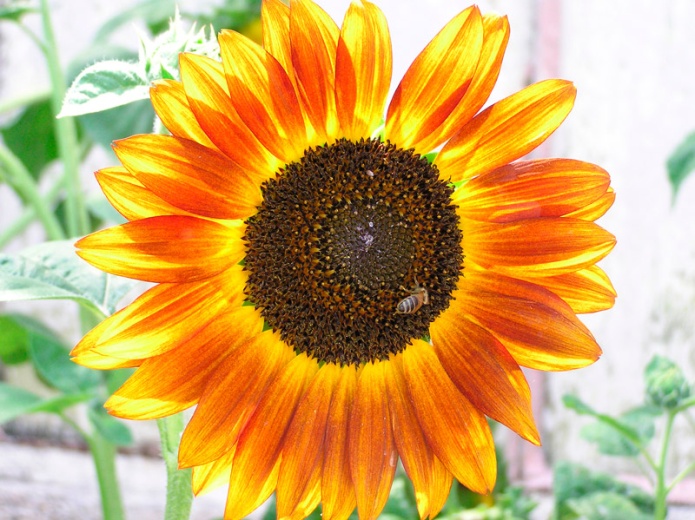 